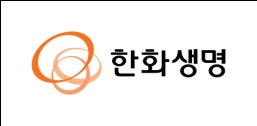 한화생명 Tomorrow Dreamers 지원서기본정보나의 SNS 주소 (페이스북, 블로그 등 ) Q1. 당신이 가지고 있는 ‘포텐’ (여기서 포텐이란 내가 갖고 있는 능력, 특기, 재주, 장점 등) 을 힘껏 자랑해보세요 (300자 내외로 답변)Q2. 당신이 생각하는 보험은 무엇입니까?(100자 이하로 답변) Q3. 당신이 손에 쥐어본 가장 큰 액수의 현금은 얼마이고 그 돈의 용도를 작성해주세요(100자 이하로 답변) 사진이 름이 름(한글) (한글) (영문) 사진나  이나  이사진사는 지역사는 지역사진연락처연락처(자택) (휴대폰) (자택) (휴대폰) (자택) (휴대폰) 학력사항학력사항학력사항학교명전공전공학번특기(취미)특기(취미)대내외 활동사항 (동아리, 봉사, 대외활동 등)대내외 활동사항 (동아리, 봉사, 대외활동 등)대내외 활동사항 (동아리, 봉사, 대외활동 등)활동명활동기간활동기간활동내용활동내용활동내용자랑할만한 내 자격증자랑할만한 내 자격증자랑할만한 내 자격증자랑할만한 내 자격증자랑할만한 내 자격증자격증 명취득일내용내용내용내용SNS주소EX. 페이스북WWW.FACEBOOK.COM/HANWHALIFE